Pour votre INSCRIPTION – For your REGISTRATIONenvoyez-nous les renseignements demandés - please send the required information: upa@apte-net.de1. ENGAGEMENT1.1 OUI, je suis activement intéressé(e) à participer à la Session Panafricaine de L'UNIVER-SITE DE PAIX EN AFRIQUE (UPA). Pour cela, inscrivez-moi, svpl., car je m’engage:YES, I am interested to participate in this panafrican Session of UNIVERSITY OF PEACE IN AFRICA (UPA). Please get me registered as I commit myself …1.2 à entamer dès maintenant un dialogue actif avec vous, avec ma structure, avec nos partenaires financiers permettant la préparation logistique, financière et pédagogique… to start from now an active dialogue with you, with my institution/association/employer and my/our financial partner and sponsor in order to get prepared in time all logistics, financing and learning1.3 à vous présenter l’aval et le consentement de mes supérieurs hiérarchiques permettant ma participation au Campus… to present to you my institution’s/association’s/employer’s agreement to participate and to be absent from home for the time of the Campus Session1.4 à payer les frais de participation dans les délais… to pay the necessary training fees in time1.5 à arranger toute procédure administrative et légale pour mon voyage et mon séjour au Campus UPA ; à prendre connaissance des Conditions Générales de Participation UPA (voir www.universitedepaixenafrique.com); de m’occuper surtout de l’achat de mon billet de voyage, des permissions de sortie, des visa, des assurances, etc.… to get ready with my administrative and legal travel arrangements, to get familiar with the General Conditions of Participating UPA (see www.universityofpeaceinafrica.org), to pay my travel for arrival at the Campus, to have my permissions and passport, my visa and insurances ready, etc.2. IDENTIFICATION(langue préférée/parlée)			     (prefered/speaking both)3. FRAIS DE PARTICIPATION / Training FeeIdentifiez votre SOURCE DE FINANCEMENT : adresse du bailleur (habituel)Identify your SOURCE OF FINANCING: address of (usual) finance partner4. MA MOTIVATION / My MotivationDécrivez en quelques lignes (10 minimum), les raisons qui vous incitent à vous inscrire à la prochaine UPAPlease describe (minimum 10 lines) reasons to register in our next UPA5. MON EXPERIENCE PREALABLE / My ExperienceDécrivez votre travail, projet, position dans la structure, votre domaine de responsabilités, employeur/organisationDescribe your work and commitment, your project you are working on, your position and responsibility in your institution or association6. ET ENCORE - / Last But Not LeastIl est important pour moi d’ajouter / It’s important for me to add :7. MON ACTION DE RETOUR POUR LA PAIX - My Back-home Activity for PeaceDécrivez votre activité personnelle que vous envisagez après retour de la formation du Campus UPA, et cela d’une façon intégrée dans vos responsabilités, vos activités professionnelles et/ou personnelles.Describe your professional and/or personal activity that you intend to promote once back from the UPA Campus to your work and to your commitment to Peace at home.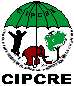 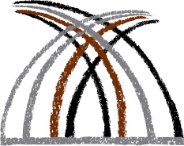 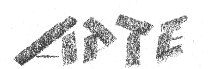 UPA 2022 – Burkina FasoUPA 2022 – Burkina FasoUPA 2022 – Burkina FasoUPA 2022 – Burkina FasoUPA 2022 – Burkina FasoNOMNAMEPrénomGiven namePaysCountryNaissanceDate BirthAdressePostalePostalAddressTéléphonePhoneCourrieleMailFemme/FemaleHomme/MaleFrancais/FrenchAnglais/englishTitre de votre activitéTitle of your activityPériode/Durée Period/DurationGroupe cibleet nombreTarget Groupin numbersProblème à traiterIssue to deal and tackleRésultat(s) cherchés à atteindreIntendedResultsACTION-1ACTION-1ACTION-2ACTION-2ACTION-3ACTION-3ACTION …ACTION …ajoutez d’autres lignes si nécessairefeel free to add more lines if neededRessources àutiliser/ àconsommerResources to have ready/to be usedPersonnes ouinstances à impliquerPersons and institutions to be involvedObstacles/Défis à relever/gérerObstacle to solve or to manage